№ 23 от 04.05.2022                 ҚАУЛЫСЫ	                                                                      ПОСТАНОВЛЕНИЕ    2022 жылғы 4 мамырдағы № 23                                                           4 мая 2022 года № 23         Нұр-Сұлтан қаласы                                                                               город Нур-СултанО внесении изменений в постановление Главного государственного санитарного врача Республики Казахстан от 26 октября 2021 года № 48 «О признании паспортов/сертификатов/справок вакцинации против коронавирусной инфекции COVID-19 в Республике Казахстан»В целях предупреждения распространения коронавирусной инфекции COVID-19 (далее – КВИ) среди населения Республики Казахстан ПОСТАНОВЛЯЮ:1. Внести в постановление Главного государственного санитарного врача Республики Казахстан от 26 октября 2021 года № 48 «О признании паспортов/сертификатов/справок вакцинации против коронавирусной инфекции COVID-19 в Республике Казахстан» (далее – ПГГСВ РК № 48) следующие изменения:Пункт 1 ПГГСВ РК № 48 изложить в следующей редакции:«Признать действительными на территории Республики Казахстан паспорта/сертификаты/справки вакцинации против КВИ граждан, выданные в Аргентинской Республике, Белизе, Государстве Боливия, Федеративной Республике Бразилия, Великобритании, Венгрии, Грузии, Республике Индонезия, Исламской Республике Иран, Иордании, Королевстве Бельгия, Королевстве Испания, Канаде, Кыргызской Республике, Республике Мальдивы, Монголии, Республике Армения, Республике Беларусь, Республике Молдовы, Республике Перу, Республике Сан-Марино, Республике Сербия, Республике Тунис, Республике Индия, Республике Филиппины, Специальном административном районе Гонконг КНР, Таиланде, Турецкой Республике, Республике Узбекистан, Республике Черногория, Чешской Республике, Демократической Социалистической Республике Шри-Ланка, Республике Эквадор, Эстонской Республике и Японии в соответствии с образцами документов согласно приложению к настоящему постановлению.».2. Приложение 1 к ПГГСВ РК № 48 изложить в новой редакции согласно приложению к настоящему постановлению.3. Контроль за исполнением настоящего постановления оставляю за собой.4. Настоящее постановление вступает в силу со дня подписания.Главный государственный санитарный врач Республики Казахстан 		            	           А. ЕсмагамбетоваСогласовано04.05.2022 12:09 Тилесова Айгуль Шарапатовна04.05.2022 12:10 Азимбаева Нуршай Юсунтаевна04.05.2022 15:16 Ахметова Зауре Далеловна04.05.2022 16:08 Садвакасов Нуркан ОлжабаевичПодписано04.05.2022 18:22 Есмагамбетова Айжан Серикбаевнаденсаулық сақтау  министрлігіБАС МЕМЛЕКЕТТІК САНИТАРИЯЛЫҚ  ДӘРІГЕРІ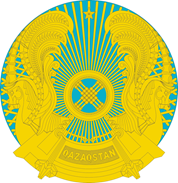 МинистерствоздравоохраненияРеспублики КазахстанГЛАВНЫЙ ГОСУДАРСТВЕННЫЙ САНИТАРНЫЙ ВРАЧ